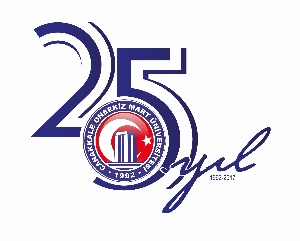 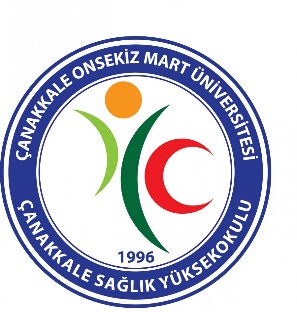 Tarih ve Saat:  20.09.2017 / 13.30Yer: Safiye Hüseyin Elbi konferans Salonu13.30-14.00Açılış KonuşmalarıKent Tanıtım VideosuÜniversite Tanıtım VideosuSağlık Yüksekokulu Müdürü ve Hemşirelik Bölüm Başkanının Konuşması  Prof. Dr. Gülbu TANRIVERDİ14.00-14.15Bölüm Genel Tanıtımı (Yönetim şeması, akademik ve idari personelin tanıtılması,)Arş. Gör. Melike YALÇIN GÜRSOYArş. Gör. Özden ERDEMArş. Gör. Tanju OĞULArş. Gör. Duygu GÜLArş. Gör. Hilalnur DEMİRArş. Gör. Nursel GÜLYENLİ14.15-14.20Program Amaç ve Yeterliklerinin TanıtılmasıArş. Gör. Melike YALÇIN GÜRSOYArş. Gör. Özden ERDEMArş. Gör. Tanju OĞULArş. Gör. Duygu GÜLArş. Gör. Hilalnur DEMİRArş. Gör. Nursel GÜLYENLİ14.20-14.35Öğrenci Staj Uygulama İlkeleriÖğr. Gör. Sevda EFİL14.35-14.40Akademik TakvimÖğrenci Danışmanlık Sistemi ve İşleyişiArş. Gör. Melike YALÇIN GÜRSOYArş. Gör. Özden ERDEMArş. Gör. Tanju OĞULArş. Gör. Duygu GÜLArş. Gör. Hilalnur DEMİRArş. Gör. Nursel GÜLYENLİ14.40-14.50Okulun Fiziki Yapısının ve Mesleki Beceri Laboratuvarının Tanıtımı Arş. Gör. Melike YALÇIN GÜRSOYArş. Gör. Özden ERDEMArş. Gör. Tanju OĞULArş. Gör. Duygu GÜLArş. Gör. Hilalnur DEMİRArş. Gör. Nursel GÜLYENLİ14.50-15.00Sosyal Faaliyetler ve Öğrenci KulüpleriArş. Gör. Melike YALÇIN GÜRSOYArş. Gör. Özden ERDEMArş. Gör. Tanju OĞULArş. Gör. Duygu GÜLArş. Gör. Hilalnur DEMİRArş. Gör. Nursel GÜLYENLİ15.00-15.05Ulaşım ve KonaklamaArş. Gör. Melike YALÇIN GÜRSOYArş. Gör. Özden ERDEMArş. Gör. Tanju OĞULArş. Gör. Duygu GÜLArş. Gör. Hilalnur DEMİRArş. Gör. Nursel GÜLYENLİ15.05-15.10Değişim Programlarının (Erasmus ve Farabi Programları) TanıtılmasıArş. Gör. Melike YALÇIN GÜRSOYArş. Gör. Özden ERDEMArş. Gör. Tanju OĞULArş. Gör. Duygu GÜLArş. Gör. Hilalnur DEMİRArş. Gör. Nursel GÜLYENLİ15.10-15.30Lisans Eğitim Öğretim Yönetmeliği’nin (Ders alma, çekilme, sınavlar, devamsızlıklar) ve Öğrenci Bilgi Sistemi’nin (OBS) TanıtılmasıGülcan SOYLUSemra ÜRPER15.30-16.00Tartışma, Sorular ve Cevaplar16.00Kapanış